Планы-схемы размещения нестационарных торговых объектов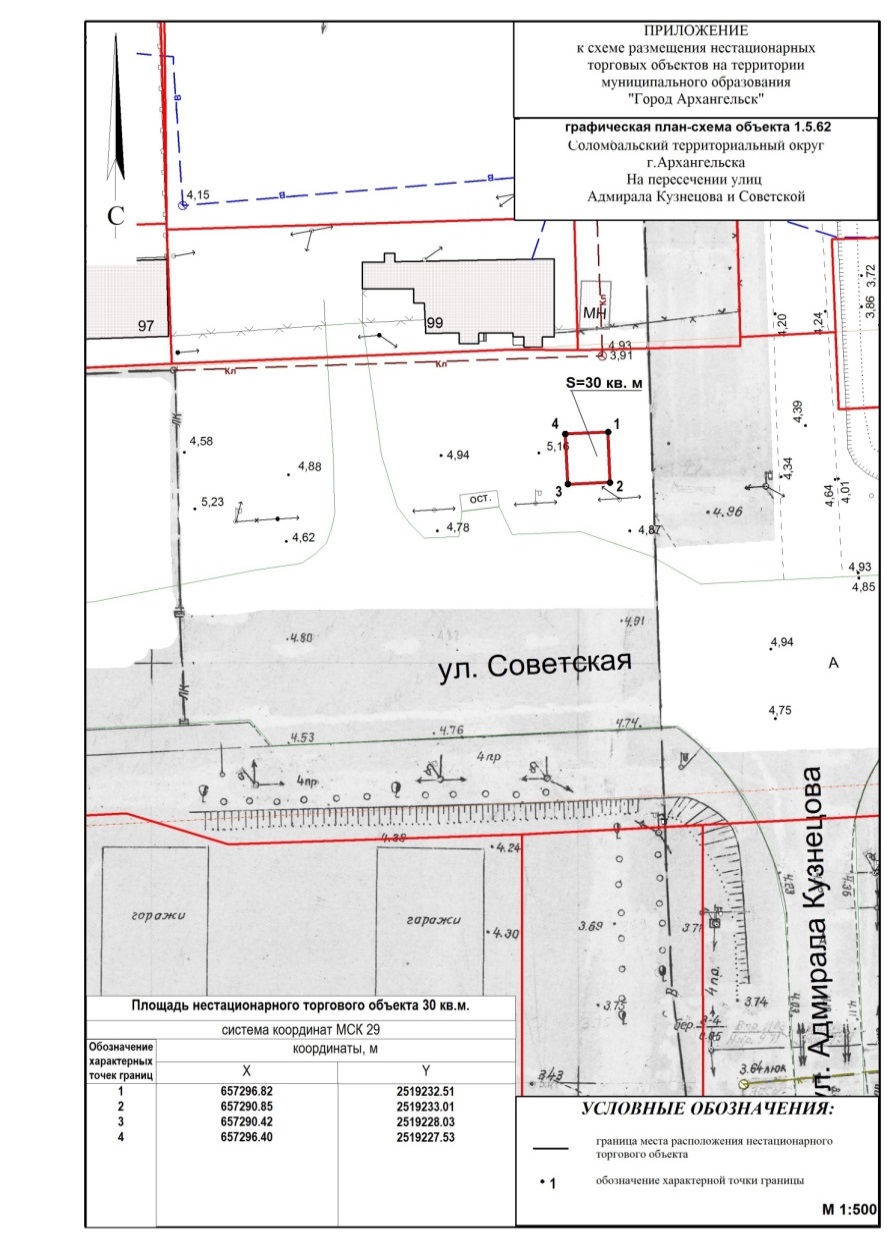 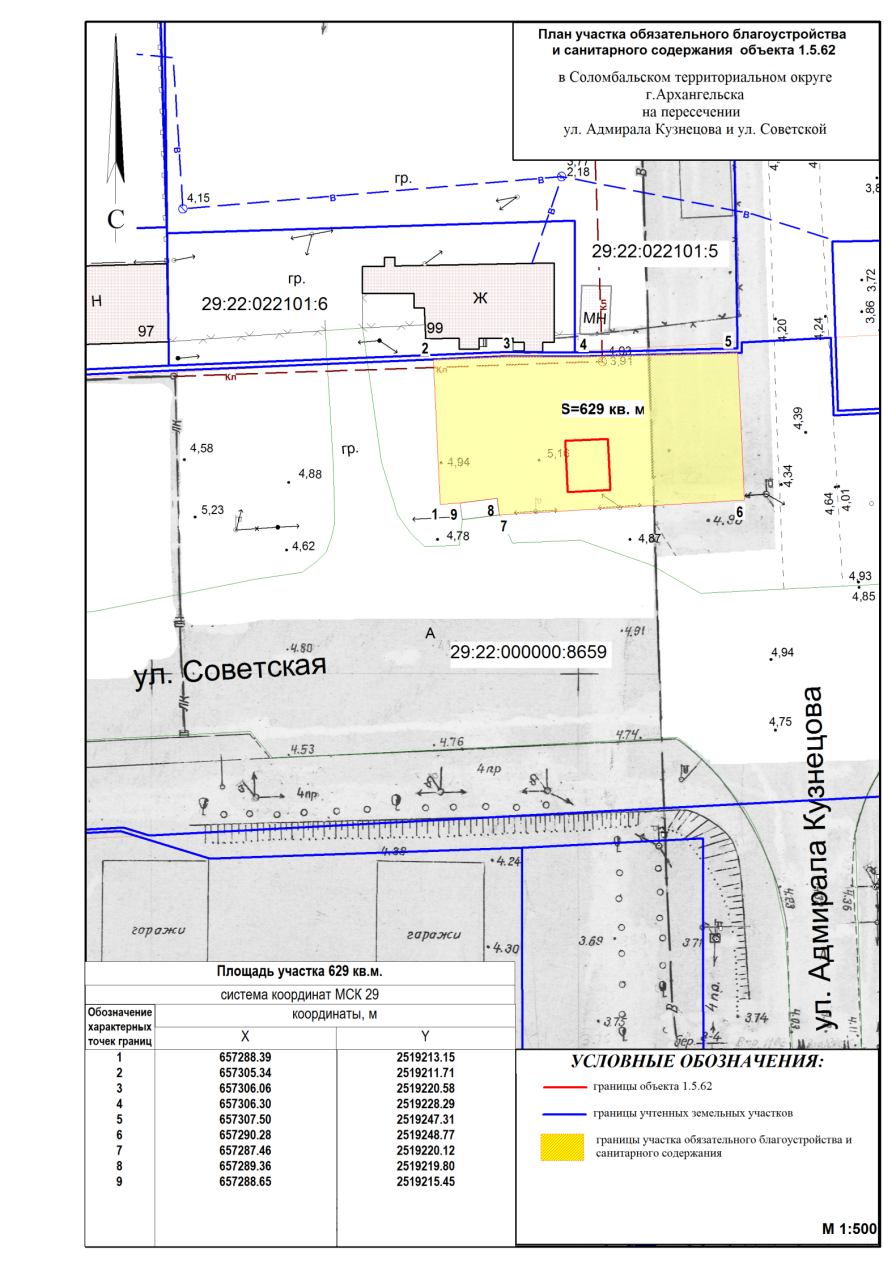 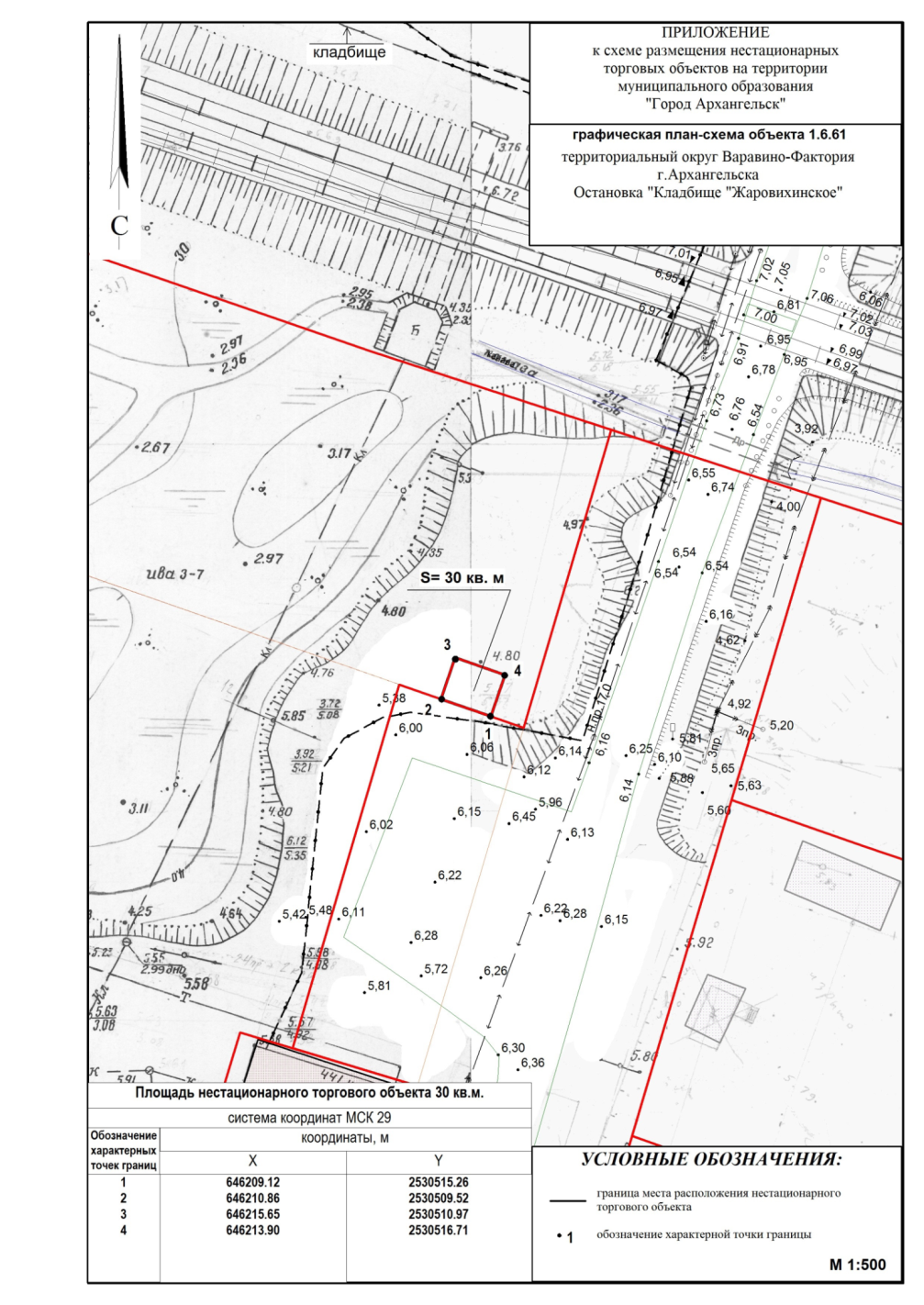 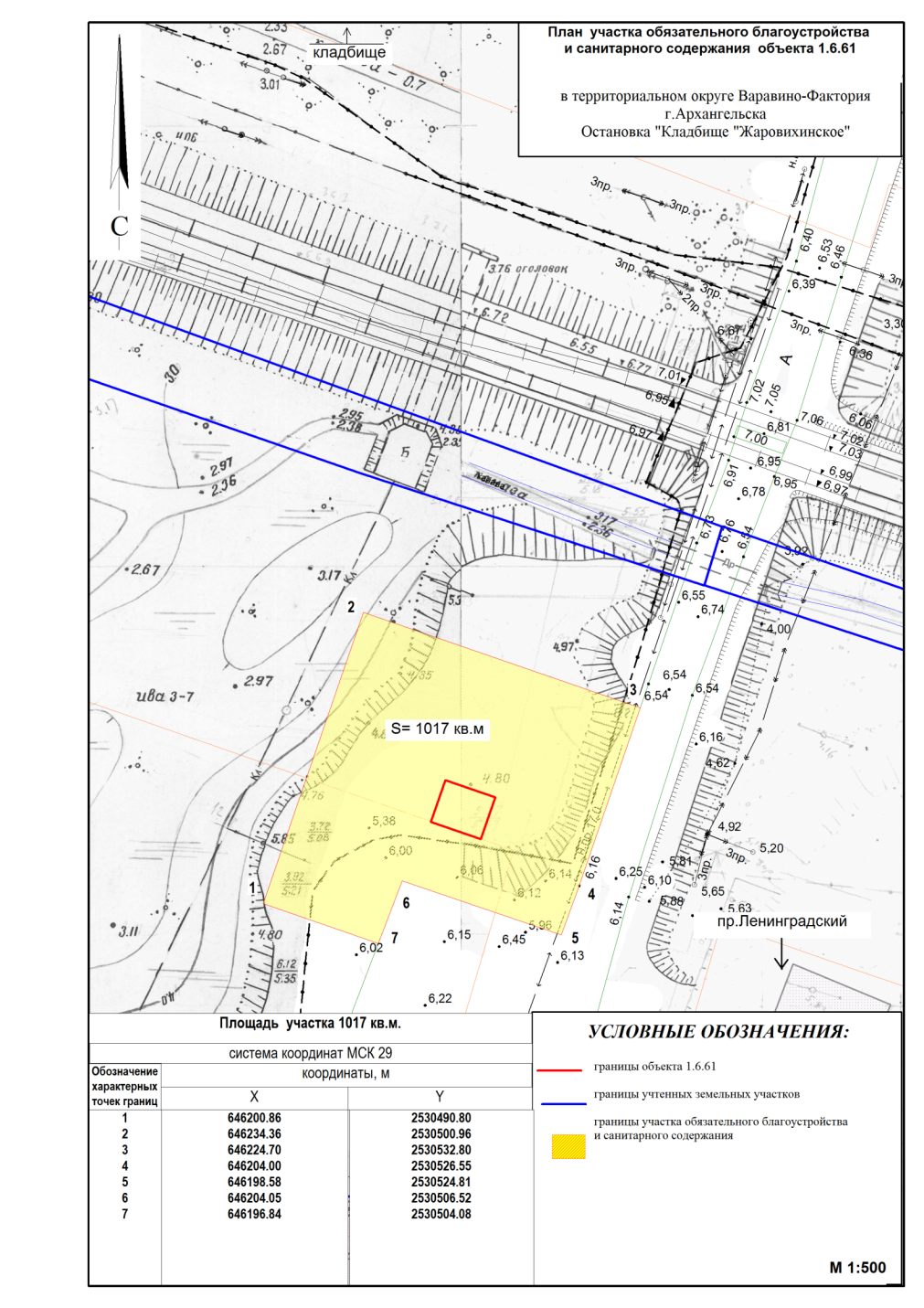 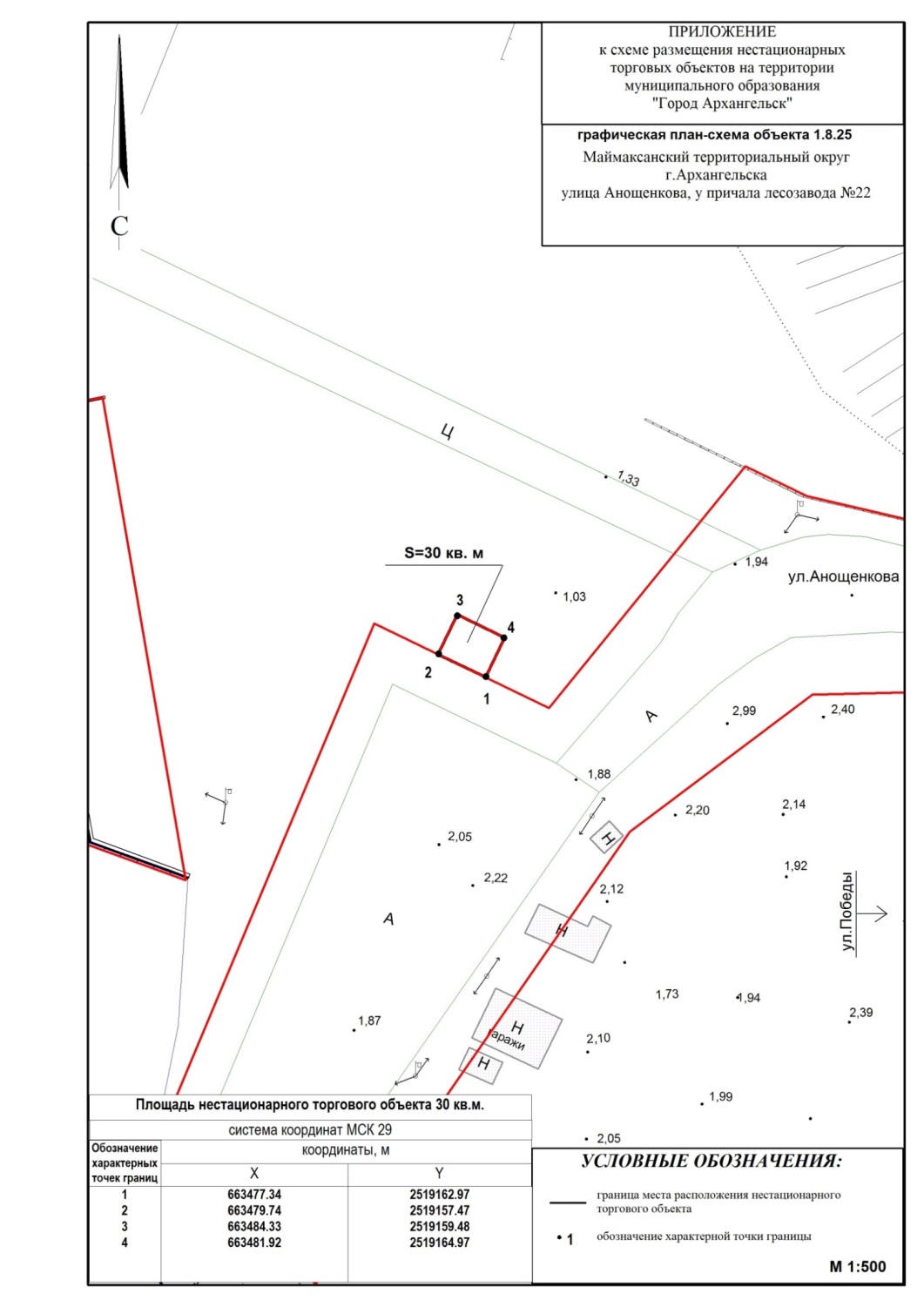 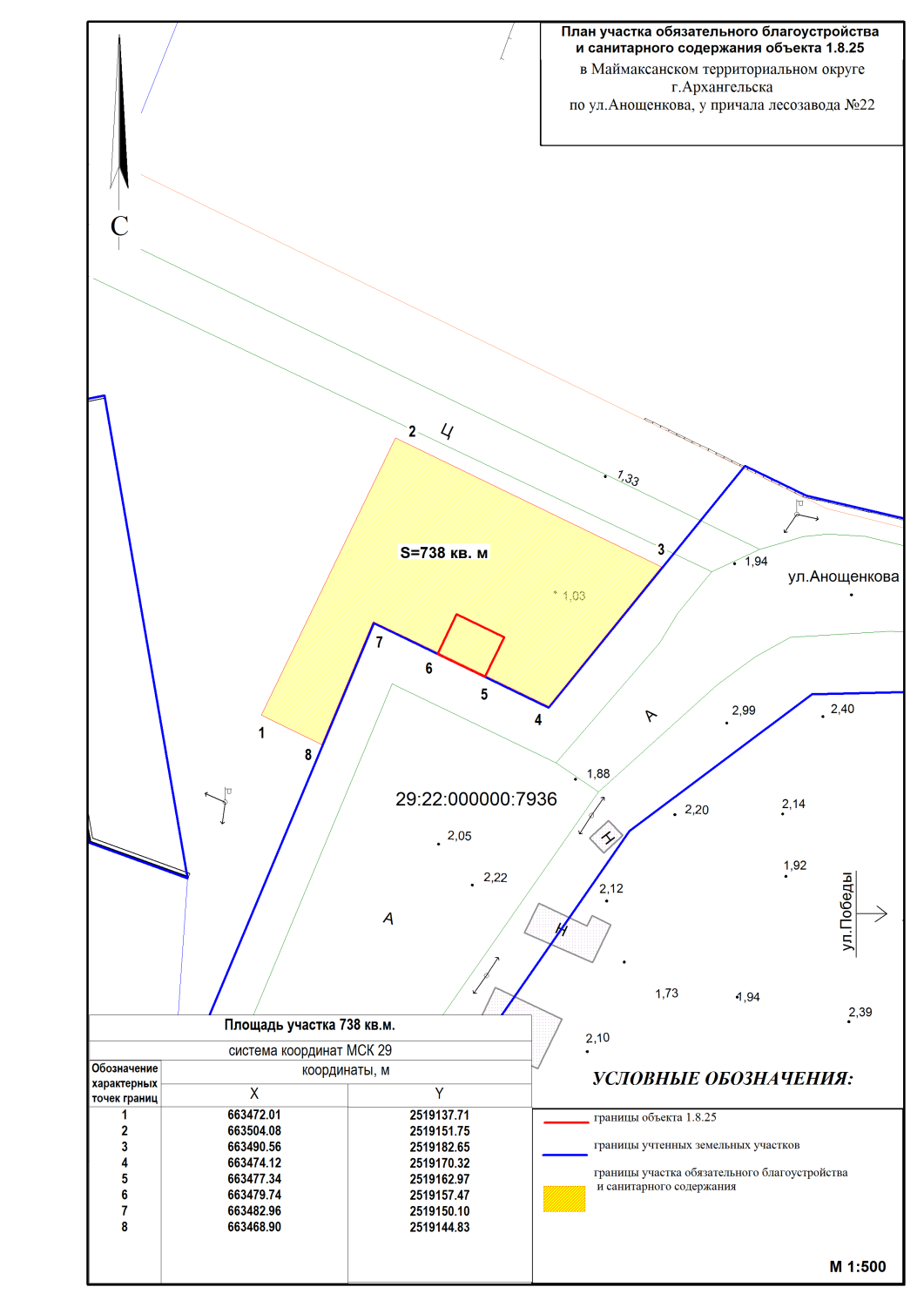 ииииииииии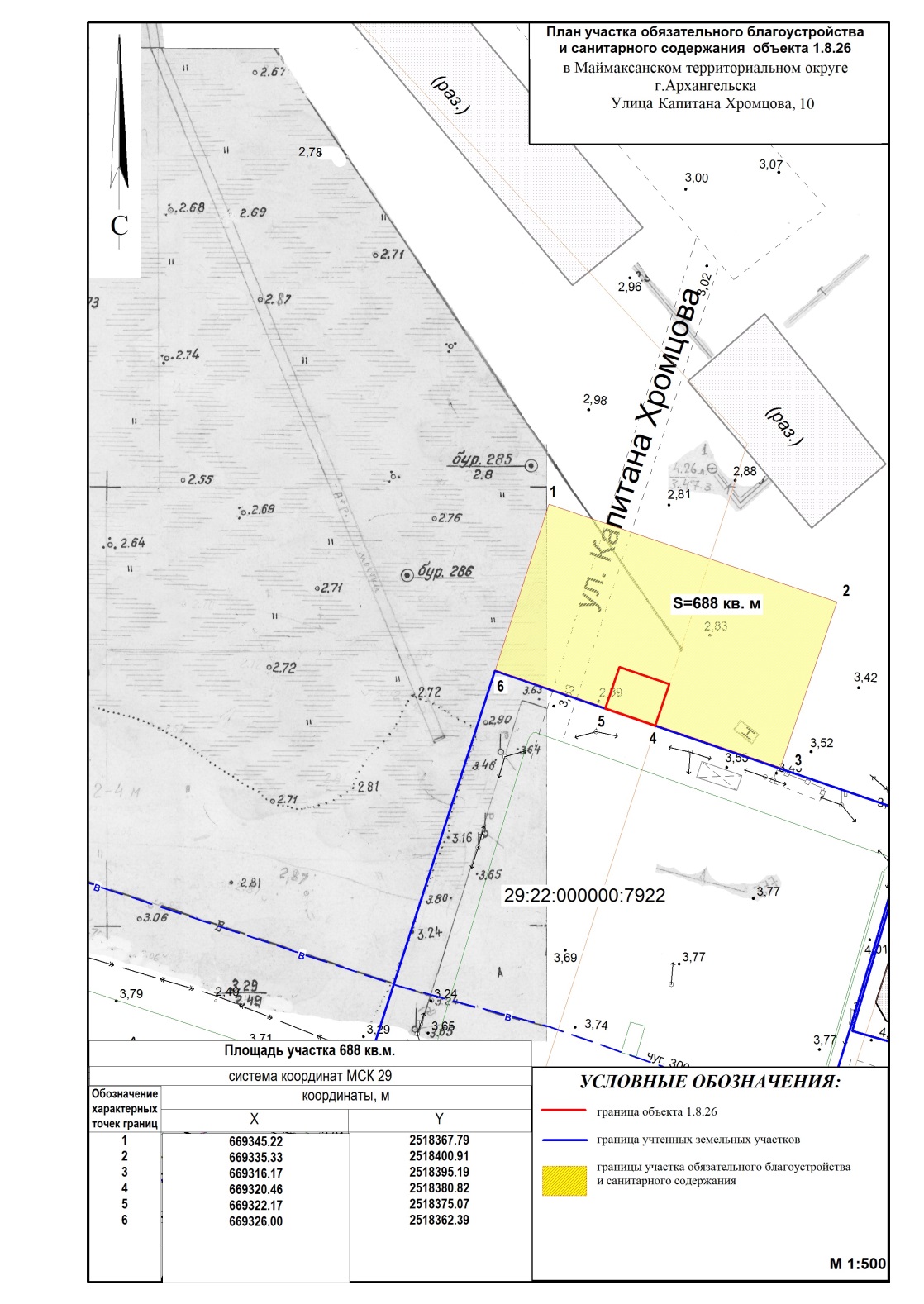 